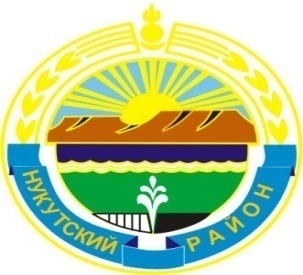 Муниципальное образование «Нукутский район»ДУМА МУНИЦИПАЛЬНОГО ОБРАЗОВАНИЯ«НУКУТСКИЙ  РАЙОН»Шестой созыв РЕШЕНИЕ03 октября  2014 года                              № 3                                                    п.НовонукутскийОб утверждении формы, текста и количестваизготавливаемых бюллетеней для тайного голосования по выборам председателя Думы муниципального образования «Нукутский район» шестого созываВ соответствии со ст. 31 Регламента Думы муниципального образования «Нукутский район, ДумаРЕШИЛА:1. Утвердить форму и текст бюллетеня для тайного голосования по выборам председателя Думы муниципального образования «Нукутский район» шестого созыва (прилагается).2. Изготовить 17 (семнадцать) бюллетеней для тайного голосования по выборам председателя Думы муниципального образования «Нукутский район» шестого созыва.2. Опубликовать настоящее решение в печатном издании «Официальный курьер» и разместить на официальном сайте муниципального образования «Нукутский район».Мэр муниципального образования «Нукутский район»								С.Г.ГомбоевПриложениек решению ДумыМО «Нукутский район»от 03.10.2014 г. № 3БЮЛЛЕТЕНЬдля тайного голосования по выборам председателяДумы муниципального образования «Нукутский район» шестого созыва03 октября 2014 года	Поставьте любой знак в пустом квадрате справа от фамилии кандидата, за которого Вы голосуете.	Недействительным считается бюллетень неустановленной формы, также бюллетень, по которому невозможно определить волеизъявление депутата Думы МО «Нукутский район».________________________________________________________________________________________________________________________________________________________________________________________________________________________________________Место для подписи членов счетной комиссии